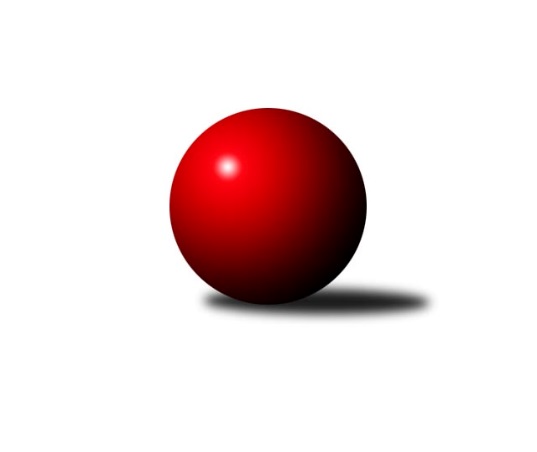 Č.5Ročník 2011/2012	23.5.2024 2. KLM B 2011/2012Statistika 5. kolaTabulka družstev:		družstvo	záp	výh	rem	proh	skore	sety	průměr	body	plné	dorážka	chyby	1.	KK Slovan Rosice	5	5	0	0	28.0 : 12.0 	(71.0 : 49.0)	3357	10	2232	1125	18	2.	TJ Valašské Meziříčí	5	4	1	0	32.0 : 8.0 	(81.5 : 38.5)	3358	9	2189	1169	14	3.	KK Blansko	5	3	1	1	23.5 : 16.5 	(61.5 : 58.5)	3290	7	2175	1115	20.8	4.	SK Baník Ratiškovice	5	3	0	2	23.0 : 17.0 	(54.0 : 66.0)	3197	6	2142	1055	27.6	5.	TJ Rostex Vyškov ˝A˝	5	3	0	2	21.0 : 19.0 	(62.5 : 57.5)	3316	6	2210	1106	21.6	6.	KK Moravská Slávia Brno ˝A˝	5	3	0	2	20.0 : 20.0 	(66.0 : 54.0)	3365	6	2213	1152	14.8	7.	KK Zábřeh	5	2	1	2	22.0 : 18.0 	(67.5 : 52.5)	3269	5	2163	1106	18.6	8.	TJ Opava˝A˝	5	2	0	3	19.0 : 21.0 	(56.0 : 64.0)	3332	4	2204	1128	16	9.	HKK Olomouc ˝A˝	5	1	1	3	18.0 : 22.0 	(58.5 : 61.5)	3260	3	2168	1092	25.6	10.	KK Moravská Slávia Brno ˝B˝	5	1	0	4	17.0 : 23.0 	(58.5 : 61.5)	3240	2	2173	1068	19.8	11.	Sokol Přemyslovice˝A˝	5	1	0	4	10.0 : 30.0 	(46.0 : 74.0)	3161	2	2134	1027	29.6	12.	KK Šumperk˝A˝	5	0	0	5	6.5 : 33.5 	(37.0 : 83.0)	3202	0	2171	1031	28Tabulka doma:		družstvo	záp	výh	rem	proh	skore	sety	průměr	body	maximum	minimum	1.	KK Moravská Slávia Brno ˝A˝	3	3	0	0	19.0 : 5.0 	(50.0 : 22.0)	3475	6	3536	3415	2.	KK Blansko	3	3	0	0	18.5 : 5.5 	(42.5 : 29.5)	3309	6	3484	3204	3.	TJ Valašské Meziříčí	2	2	0	0	14.0 : 2.0 	(36.0 : 12.0)	3443	4	3531	3355	4.	KK Slovan Rosice	2	2	0	0	12.0 : 4.0 	(28.0 : 20.0)	3352	4	3367	3337	5.	TJ Opava˝A˝	3	2	0	1	16.0 : 8.0 	(40.0 : 32.0)	3295	4	3314	3279	6.	SK Baník Ratiškovice	3	2	0	1	13.0 : 11.0 	(30.5 : 41.5)	3218	4	3336	3107	7.	HKK Olomouc ˝A˝	3	1	1	1	15.0 : 9.0 	(43.5 : 28.5)	3286	3	3370	3239	8.	KK Zábřeh	3	1	1	1	15.0 : 9.0 	(41.5 : 30.5)	3358	3	3459	3255	9.	KK Moravská Slávia Brno ˝B˝	2	1	0	1	9.5 : 6.5 	(28.5 : 19.5)	3420	2	3462	3377	10.	TJ Rostex Vyškov ˝A˝	2	1	0	1	9.0 : 7.0 	(27.0 : 21.0)	3266	2	3313	3218	11.	Sokol Přemyslovice˝A˝	2	1	0	1	8.0 : 8.0 	(24.5 : 23.5)	3229	2	3299	3159	12.	KK Šumperk˝A˝	2	0	0	2	3.0 : 13.0 	(18.5 : 29.5)	3248	0	3289	3207Tabulka venku:		družstvo	záp	výh	rem	proh	skore	sety	průměr	body	maximum	minimum	1.	KK Slovan Rosice	3	3	0	0	16.0 : 8.0 	(43.0 : 29.0)	3358	6	3381	3335	2.	TJ Valašské Meziříčí	3	2	1	0	18.0 : 6.0 	(45.5 : 26.5)	3329	5	3339	3324	3.	TJ Rostex Vyškov ˝A˝	3	2	0	1	12.0 : 12.0 	(35.5 : 36.5)	3333	4	3365	3298	4.	SK Baník Ratiškovice	2	1	0	1	10.0 : 6.0 	(23.5 : 24.5)	3187	2	3206	3167	5.	KK Zábřeh	2	1	0	1	7.0 : 9.0 	(26.0 : 22.0)	3225	2	3249	3200	6.	KK Blansko	2	0	1	1	5.0 : 11.0 	(19.0 : 29.0)	3280	1	3318	3242	7.	TJ Opava˝A˝	2	0	0	2	3.0 : 13.0 	(16.0 : 32.0)	3351	0	3373	3328	8.	HKK Olomouc ˝A˝	2	0	0	2	3.0 : 13.0 	(15.0 : 33.0)	3247	0	3322	3171	9.	KK Moravská Slávia Brno ˝A˝	2	0	0	2	1.0 : 15.0 	(16.0 : 32.0)	3310	0	3328	3291	10.	KK Moravská Slávia Brno ˝B˝	3	0	0	3	7.5 : 16.5 	(30.0 : 42.0)	3234	0	3393	3111	11.	KK Šumperk˝A˝	3	0	0	3	3.5 : 20.5 	(18.5 : 53.5)	3186	0	3279	3140	12.	Sokol Přemyslovice˝A˝	3	0	0	3	2.0 : 22.0 	(21.5 : 50.5)	3138	0	3176	3107Tabulka podzimní části:		družstvo	záp	výh	rem	proh	skore	sety	průměr	body	doma	venku	1.	KK Slovan Rosice	5	5	0	0	28.0 : 12.0 	(71.0 : 49.0)	3357	10 	2 	0 	0 	3 	0 	0	2.	TJ Valašské Meziříčí	5	4	1	0	32.0 : 8.0 	(81.5 : 38.5)	3358	9 	2 	0 	0 	2 	1 	0	3.	KK Blansko	5	3	1	1	23.5 : 16.5 	(61.5 : 58.5)	3290	7 	3 	0 	0 	0 	1 	1	4.	SK Baník Ratiškovice	5	3	0	2	23.0 : 17.0 	(54.0 : 66.0)	3197	6 	2 	0 	1 	1 	0 	1	5.	TJ Rostex Vyškov ˝A˝	5	3	0	2	21.0 : 19.0 	(62.5 : 57.5)	3316	6 	1 	0 	1 	2 	0 	1	6.	KK Moravská Slávia Brno ˝A˝	5	3	0	2	20.0 : 20.0 	(66.0 : 54.0)	3365	6 	3 	0 	0 	0 	0 	2	7.	KK Zábřeh	5	2	1	2	22.0 : 18.0 	(67.5 : 52.5)	3269	5 	1 	1 	1 	1 	0 	1	8.	TJ Opava˝A˝	5	2	0	3	19.0 : 21.0 	(56.0 : 64.0)	3332	4 	2 	0 	1 	0 	0 	2	9.	HKK Olomouc ˝A˝	5	1	1	3	18.0 : 22.0 	(58.5 : 61.5)	3260	3 	1 	1 	1 	0 	0 	2	10.	KK Moravská Slávia Brno ˝B˝	5	1	0	4	17.0 : 23.0 	(58.5 : 61.5)	3240	2 	1 	0 	1 	0 	0 	3	11.	Sokol Přemyslovice˝A˝	5	1	0	4	10.0 : 30.0 	(46.0 : 74.0)	3161	2 	1 	0 	1 	0 	0 	3	12.	KK Šumperk˝A˝	5	0	0	5	6.5 : 33.5 	(37.0 : 83.0)	3202	0 	0 	0 	2 	0 	0 	3Tabulka jarní části:		družstvo	záp	výh	rem	proh	skore	sety	průměr	body	doma	venku	1.	Sokol Přemyslovice˝A˝	0	0	0	0	0.0 : 0.0 	(0.0 : 0.0)	0	0 	0 	0 	0 	0 	0 	0 	2.	KK Zábřeh	0	0	0	0	0.0 : 0.0 	(0.0 : 0.0)	0	0 	0 	0 	0 	0 	0 	0 	3.	TJ Valašské Meziříčí	0	0	0	0	0.0 : 0.0 	(0.0 : 0.0)	0	0 	0 	0 	0 	0 	0 	0 	4.	KK Moravská Slávia Brno ˝B˝	0	0	0	0	0.0 : 0.0 	(0.0 : 0.0)	0	0 	0 	0 	0 	0 	0 	0 	5.	KK Slovan Rosice	0	0	0	0	0.0 : 0.0 	(0.0 : 0.0)	0	0 	0 	0 	0 	0 	0 	0 	6.	TJ Opava˝A˝	0	0	0	0	0.0 : 0.0 	(0.0 : 0.0)	0	0 	0 	0 	0 	0 	0 	0 	7.	KK Šumperk˝A˝	0	0	0	0	0.0 : 0.0 	(0.0 : 0.0)	0	0 	0 	0 	0 	0 	0 	0 	8.	HKK Olomouc ˝A˝	0	0	0	0	0.0 : 0.0 	(0.0 : 0.0)	0	0 	0 	0 	0 	0 	0 	0 	9.	SK Baník Ratiškovice	0	0	0	0	0.0 : 0.0 	(0.0 : 0.0)	0	0 	0 	0 	0 	0 	0 	0 	10.	KK Moravská Slávia Brno ˝A˝	0	0	0	0	0.0 : 0.0 	(0.0 : 0.0)	0	0 	0 	0 	0 	0 	0 	0 	11.	KK Blansko	0	0	0	0	0.0 : 0.0 	(0.0 : 0.0)	0	0 	0 	0 	0 	0 	0 	0 	12.	TJ Rostex Vyškov ˝A˝	0	0	0	0	0.0 : 0.0 	(0.0 : 0.0)	0	0 	0 	0 	0 	0 	0 	0 Zisk bodů pro družstvo:		jméno hráče	družstvo	body	zápasy	v %	dílčí body	sety	v %	1.	Martin Sitta 	KK Zábřeh 	5	/	5	(100%)	16	/	20	(80%)	2.	Radim Metelka 	TJ Valašské Meziříčí 	5	/	5	(100%)	15.5	/	20	(78%)	3.	Dalibor Tuček 	TJ Valašské Meziříčí 	5	/	5	(100%)	14	/	20	(70%)	4.	Luděk Rychlovský 	SK Baník Ratiškovice 	5	/	5	(100%)	13	/	20	(65%)	5.	Roman Porubský 	KK Blansko  	4.5	/	5	(90%)	13	/	20	(65%)	6.	David Volek 	TJ Valašské Meziříčí 	4	/	5	(80%)	14	/	20	(70%)	7.	Radek Havran 	HKK Olomouc ˝A˝ 	4	/	5	(80%)	14	/	20	(70%)	8.	Jiří Flídr 	KK Zábřeh 	4	/	5	(80%)	13	/	20	(65%)	9.	Ladislav Novotný 	KK Blansko  	4	/	5	(80%)	13	/	20	(65%)	10.	Pavel Palian 	KK Moravská Slávia Brno ˝B˝ 	4	/	5	(80%)	13	/	20	(65%)	11.	Aleš Staněk 	TJ Rostex Vyškov ˝A˝ 	4	/	5	(80%)	12.5	/	20	(63%)	12.	Jiří Němec 	HKK Olomouc ˝A˝ 	4	/	5	(80%)	12	/	20	(60%)	13.	Erik Gordík 	TJ Rostex Vyškov ˝A˝ 	4	/	5	(80%)	12	/	20	(60%)	14.	Tomáš Cabák 	TJ Valašské Meziříčí 	4	/	5	(80%)	12	/	20	(60%)	15.	Martin Honc 	KK Blansko  	4	/	5	(80%)	10	/	20	(50%)	16.	Vladimír Výrek 	TJ Valašské Meziříčí 	3	/	3	(100%)	10	/	12	(83%)	17.	Jaromír Šula 	KK Slovan Rosice 	3	/	4	(75%)	11	/	16	(69%)	18.	Stanislav Žáček 	KK Moravská Slávia Brno ˝A˝ 	3	/	4	(75%)	10	/	16	(63%)	19.	Petr Streubel st.	KK Slovan Rosice 	3	/	4	(75%)	9	/	16	(56%)	20.	Jakub Toman 	SK Baník Ratiškovice 	3	/	4	(75%)	8	/	16	(50%)	21.	Miroslav Milan 	KK Moravská Slávia Brno ˝A˝ 	3	/	5	(60%)	15	/	20	(75%)	22.	Štěpán Večerka 	KK Moravská Slávia Brno ˝B˝ 	3	/	5	(60%)	14	/	20	(70%)	23.	Ivo Fabík 	KK Slovan Rosice 	3	/	5	(60%)	13.5	/	20	(68%)	24.	Peter Zaťko 	KK Moravská Slávia Brno ˝A˝ 	3	/	5	(60%)	13	/	20	(65%)	25.	Petr Mika 	KK Moravská Slávia Brno ˝B˝ 	3	/	5	(60%)	12.5	/	20	(63%)	26.	Jiří Zezulka st. 	Sokol Přemyslovice˝A˝ 	3	/	5	(60%)	12	/	20	(60%)	27.	Miroslav Ptáček 	KK Slovan Rosice 	3	/	5	(60%)	10.5	/	20	(53%)	28.	Dalibor Matyáš 	KK Slovan Rosice 	3	/	5	(60%)	10.5	/	20	(53%)	29.	Jiří Vícha 	TJ Opava˝A˝ 	3	/	5	(60%)	10	/	20	(50%)	30.	Vladimír Konečný 	TJ Opava˝A˝ 	3	/	5	(60%)	8.5	/	20	(43%)	31.	Přemysl Žáček 	TJ Opava˝A˝ 	2	/	3	(67%)	8.5	/	12	(71%)	32.	Luboš Gassmann 	TJ Valašské Meziříčí 	2	/	3	(67%)	6	/	12	(50%)	33.	Jiří Zezulka 	HKK Olomouc ˝A˝ 	2	/	4	(50%)	10	/	16	(63%)	34.	Milan Klika 	KK Moravská Slávia Brno ˝A˝ 	2	/	4	(50%)	8	/	16	(50%)	35.	Viktor Výleta 	SK Baník Ratiškovice 	2	/	4	(50%)	8	/	16	(50%)	36.	Milan Janyška 	TJ Opava˝A˝ 	2	/	4	(50%)	8	/	16	(50%)	37.	Jiří Trávníček 	TJ Rostex Vyškov ˝A˝ 	2	/	4	(50%)	7	/	16	(44%)	38.	Petr Bracek 	TJ Opava˝A˝ 	2	/	4	(50%)	7	/	16	(44%)	39.	Radim Marek 	TJ Opava˝A˝ 	2	/	4	(50%)	6	/	16	(38%)	40.	Lubomír Kalakaj 	KK Moravská Slávia Brno ˝B˝ 	2	/	4	(50%)	5	/	16	(31%)	41.	Jiří Axman st.	KK Slovan Rosice 	2	/	5	(40%)	11.5	/	20	(58%)	42.	Michal Kellner 	KK Moravská Slávia Brno ˝A˝ 	2	/	5	(40%)	11	/	20	(55%)	43.	Petr Pevný 	TJ Rostex Vyškov ˝A˝ 	2	/	5	(40%)	11	/	20	(55%)	44.	Ondřej Němec 	KK Blansko  	2	/	5	(40%)	11	/	20	(55%)	45.	Miloslav Hýbl 	KK Zábřeh 	2	/	5	(40%)	11	/	20	(55%)	46.	Eduard Varga 	TJ Rostex Vyškov ˝A˝ 	2	/	5	(40%)	11	/	20	(55%)	47.	Lukáš Horňák 	KK Zábřeh 	2	/	5	(40%)	10	/	20	(50%)	48.	Jaroslav Sedlář 	KK Šumperk˝A˝ 	2	/	5	(40%)	10	/	20	(50%)	49.	Jakub Tomančák 	SK Baník Ratiškovice 	2	/	5	(40%)	9	/	20	(45%)	50.	Karel Kolařík 	KK Blansko  	2	/	5	(40%)	9	/	20	(45%)	51.	Pavel Hrdlička 	KK Zábřeh 	2	/	5	(40%)	8.5	/	20	(43%)	52.	Josef Toman 	SK Baník Ratiškovice 	2	/	5	(40%)	6	/	20	(30%)	53.	Josef Něnička 	SK Baník Ratiškovice 	2	/	5	(40%)	6	/	20	(30%)	54.	Jan Bernatík 	KK Moravská Slávia Brno ˝B˝ 	1.5	/	4	(38%)	6.5	/	16	(41%)	55.	Josef Touš 	KK Šumperk˝A˝ 	1.5	/	5	(30%)	8.5	/	20	(43%)	56.	Pavel Dvořák 	KK Moravská Slávia Brno ˝B˝ 	1.5	/	5	(30%)	5	/	20	(25%)	57.	Karel Ustohal 	KK Slovan Rosice 	1	/	1	(100%)	3	/	4	(75%)	58.	Petr Wolf 	TJ Opava˝A˝ 	1	/	2	(50%)	4.5	/	8	(56%)	59.	Michal Juroška 	TJ Valašské Meziříčí 	1	/	3	(33%)	8	/	12	(67%)	60.	Marian Hošek 	HKK Olomouc ˝A˝ 	1	/	3	(33%)	5.5	/	12	(46%)	61.	Matouš Krajzinger 	HKK Olomouc ˝A˝ 	1	/	3	(33%)	4	/	12	(33%)	62.	Jaroslav Vymazal 	KK Šumperk˝A˝ 	1	/	4	(25%)	6.5	/	16	(41%)	63.	Ivo Mrhal ml.	Sokol Přemyslovice˝A˝ 	1	/	4	(25%)	6	/	16	(38%)	64.	Leopold Jašek 	HKK Olomouc ˝A˝ 	1	/	4	(25%)	5	/	16	(31%)	65.	Zdeněk Vránek 	KK Moravská Slávia Brno ˝A˝ 	1	/	4	(25%)	4	/	16	(25%)	66.	Josef Sitta 	KK Zábřeh 	1	/	5	(20%)	9	/	20	(45%)	67.	Ladislav Stárek 	Sokol Přemyslovice˝A˝ 	1	/	5	(20%)	9	/	20	(45%)	68.	Vojtěch Jurníček 	Sokol Přemyslovice˝A˝ 	1	/	5	(20%)	7	/	20	(35%)	69.	Kamil Bednář 	TJ Rostex Vyškov ˝A˝ 	1	/	5	(20%)	7	/	20	(35%)	70.	Roman Flek 	KK Blansko  	1	/	5	(20%)	5.5	/	20	(28%)	71.	Milan Zezulka 	Sokol Přemyslovice˝A˝ 	1	/	5	(20%)	5.5	/	20	(28%)	72.	Miroslav Smrčka 	KK Šumperk˝A˝ 	1	/	5	(20%)	4.5	/	20	(23%)	73.	Pavel Lužný 	Sokol Přemyslovice˝A˝ 	1	/	5	(20%)	4.5	/	20	(23%)	74.	Marek Zapletal 	KK Šumperk˝A˝ 	1	/	5	(20%)	3.5	/	20	(18%)	75.	Miroslav Ondrouch 	Sokol Přemyslovice˝A˝ 	0	/	1	(0%)	2	/	4	(50%)	76.	Petr Mecerod 	KK Slovan Rosice 	0	/	1	(0%)	2	/	4	(50%)	77.	Jiří Chrastina 	TJ Rostex Vyškov ˝A˝ 	0	/	1	(0%)	2	/	4	(50%)	78.	Radim Hostinský 	KK Moravská Slávia Brno ˝B˝ 	0	/	1	(0%)	2	/	4	(50%)	79.	Jan Tögel 	HKK Olomouc ˝A˝ 	0	/	1	(0%)	1	/	4	(25%)	80.	Petr Bábíček 	SK Baník Ratiškovice 	0	/	1	(0%)	1	/	4	(25%)	81.	Miroslav Adámek 	KK Šumperk˝A˝ 	0	/	1	(0%)	0	/	4	(0%)	82.	Josef Šrámek 	HKK Olomouc ˝A˝ 	0	/	2	(0%)	4	/	8	(50%)	83.	Dalibor Dvorník 	KK Moravská Slávia Brno ˝A˝ 	0	/	3	(0%)	5	/	12	(42%)	84.	Martin Sedlář 	KK Šumperk˝A˝ 	0	/	5	(0%)	4	/	20	(20%)Průměry na kuželnách:		kuželna	průměr	plné	dorážka	chyby	výkon na hráče	1.	KK MS Brno, 1-4	3395	2238	1157	16.6	(566.0)	2.	TJ Valašské Meziříčí, 1-4	3357	2219	1138	17.3	(559.6)	3.	KK Slovan Rosice, 1-4	3342	2212	1130	17.3	(557.0)	4.	KK Zábřeh, 1-4	3341	2185	1155	19.3	(556.8)	5.	KK Šumperk, 1-4	3292	2196	1096	19.3	(548.8)	6.	TJ Opava, 1-4	3261	2187	1073	23.2	(543.5)	7.	HKK Olomouc, 1-8	3251	2147	1103	25.0	(541.8)	8.	KK Blansko, 1-6	3237	2162	1074	27.2	(539.5)	9.	Ratíškovice, 1-4	3236	2152	1083	20.2	(539.4)	10.	KK Vyškov, 1-4	3230	2173	1056	27.0	(538.3)	11.	Sokol Přemyslovice, 1-4	3216	2140	1075	23.5	(536.0)Nejlepší výkony na kuželnách:KK MS Brno, 1-4KK Moravská Slávia Brno ˝A˝	3536	1. kolo	Pavel Palian 	KK Moravská Slávia Brno ˝B˝	642	2. koloKK Moravská Slávia Brno ˝A˝	3475	4. kolo	Štěpán Večerka 	KK Moravská Slávia Brno ˝B˝	627	4. koloKK Moravská Slávia Brno ˝B˝	3462	2. kolo	Miroslav Milan 	KK Moravská Slávia Brno ˝A˝	625	1. koloKK Moravská Slávia Brno ˝A˝	3415	2. kolo	Štěpán Večerka 	KK Moravská Slávia Brno ˝B˝	616	2. koloKK Moravská Slávia Brno ˝B˝	3393	1. kolo	Miroslav Milan 	KK Moravská Slávia Brno ˝A˝	612	2. koloKK Slovan Rosice	3381	4. kolo	Stanislav Žáček 	KK Moravská Slávia Brno ˝A˝	612	1. koloKK Moravská Slávia Brno ˝B˝	3377	4. kolo	Milan Klika 	KK Moravská Slávia Brno ˝A˝	609	4. koloHKK Olomouc ˝A˝	3322	4. kolo	Štěpán Večerka 	KK Moravská Slávia Brno ˝B˝	609	1. koloKK Blansko 	3318	2. kolo	Miroslav Milan 	KK Moravská Slávia Brno ˝A˝	605	4. koloKK Šumperk˝A˝	3279	2. kolo	Roman Porubský 	KK Blansko 	604	2. koloTJ Valašské Meziříčí, 1-4TJ Valašské Meziříčí	3531	4. kolo	Dalibor Tuček 	TJ Valašské Meziříčí	620	4. koloTJ Opava˝A˝	3373	4. kolo	Vladimír Výrek 	TJ Valašské Meziříčí	612	2. koloTJ Valašské Meziříčí	3355	2. kolo	Radim Metelka 	TJ Valašské Meziříčí	598	4. koloHKK Olomouc ˝A˝	3171	2. kolo	David Volek 	TJ Valašské Meziříčí	595	4. kolo		. kolo	Tomáš Cabák 	TJ Valašské Meziříčí	589	4. kolo		. kolo	Radim Marek 	TJ Opava˝A˝	589	4. kolo		. kolo	Michal Juroška 	TJ Valašské Meziříčí	577	4. kolo		. kolo	Petr Wolf 	TJ Opava˝A˝	574	4. kolo		. kolo	Jiří Vícha 	TJ Opava˝A˝	574	4. kolo		. kolo	Radim Metelka 	TJ Valašské Meziříčí	570	2. koloKK Slovan Rosice, 1-4KK Slovan Rosice	3367	5. kolo	Jaromír Šula 	KK Slovan Rosice	590	2. koloTJ Rostex Vyškov ˝A˝	3337	5. kolo	Dalibor Matyáš 	KK Slovan Rosice	586	5. koloKK Slovan Rosice	3337	2. kolo	Karel Ustohal 	KK Slovan Rosice	580	5. koloTJ Opava˝A˝	3328	2. kolo	Jiří Vícha 	TJ Opava˝A˝	578	2. kolo		. kolo	Erik Gordík 	TJ Rostex Vyškov ˝A˝	577	5. kolo		. kolo	Přemysl Žáček 	TJ Opava˝A˝	575	2. kolo		. kolo	Ivo Fabík 	KK Slovan Rosice	574	2. kolo		. kolo	Vladimír Konečný 	TJ Opava˝A˝	567	2. kolo		. kolo	Eduard Varga 	TJ Rostex Vyškov ˝A˝	565	5. kolo		. kolo	Jiří Axman st.	KK Slovan Rosice	564	5. koloKK Zábřeh, 1-4KK Zábřeh	3459	5. kolo	Martin Sitta 	KK Zábřeh	617	5. koloKK Zábřeh	3359	3. kolo	Dalibor Matyáš 	KK Slovan Rosice	598	1. koloKK Slovan Rosice	3358	1. kolo	Radim Metelka 	TJ Valašské Meziříčí	594	3. koloTJ Valašské Meziříčí	3324	3. kolo	Josef Sitta 	KK Zábřeh	584	5. koloKK Moravská Slávia Brno ˝A˝	3291	5. kolo	Martin Sitta 	KK Zábřeh	583	3. koloKK Zábřeh	3255	1. kolo	Lukáš Horňák 	KK Zábřeh	582	5. kolo		. kolo	Martin Sitta 	KK Zábřeh	582	1. kolo		. kolo	Ivo Fabík 	KK Slovan Rosice	580	1. kolo		. kolo	Petr Streubel st.	KK Slovan Rosice	578	1. kolo		. kolo	Milan Klika 	KK Moravská Slávia Brno ˝A˝	576	5. koloKK Šumperk, 1-4TJ Valašské Meziříčí	3339	5. kolo	Josef Touš 	KK Šumperk˝A˝	606	3. koloKK Slovan Rosice	3335	3. kolo	Tomáš Cabák 	TJ Valašské Meziříčí	576	5. koloKK Šumperk˝A˝	3289	3. kolo	Jiří Axman st.	KK Slovan Rosice	570	3. koloKK Šumperk˝A˝	3207	5. kolo	Radim Metelka 	TJ Valašské Meziříčí	569	5. kolo		. kolo	Miroslav Ptáček 	KK Slovan Rosice	569	3. kolo		. kolo	Josef Touš 	KK Šumperk˝A˝	566	5. kolo		. kolo	Ivo Fabík 	KK Slovan Rosice	557	3. kolo		. kolo	David Volek 	TJ Valašské Meziříčí	556	5. kolo		. kolo	Jaroslav Vymazal 	KK Šumperk˝A˝	554	3. kolo		. kolo	Miroslav Smrčka 	KK Šumperk˝A˝	552	5. koloTJ Opava, 1-4TJ Rostex Vyškov ˝A˝	3365	3. kolo	Milan Janyška 	TJ Opava˝A˝	601	1. koloTJ Opava˝A˝	3314	1. kolo	Jiří Vícha 	TJ Opava˝A˝	598	3. koloTJ Opava˝A˝	3292	3. kolo	Petr Pevný 	TJ Rostex Vyškov ˝A˝	593	3. koloTJ Opava˝A˝	3279	5. kolo	Erik Gordík 	TJ Rostex Vyškov ˝A˝	575	3. koloSokol Přemyslovice˝A˝	3176	5. kolo	Jiří Zezulka st. 	Sokol Přemyslovice˝A˝	574	5. koloKK Šumperk˝A˝	3140	1. kolo	Jiří Vícha 	TJ Opava˝A˝	571	1. kolo		. kolo	Aleš Staněk 	TJ Rostex Vyškov ˝A˝	565	3. kolo		. kolo	Jiří Vícha 	TJ Opava˝A˝	557	5. kolo		. kolo	Kamil Bednář 	TJ Rostex Vyškov ˝A˝	553	3. kolo		. kolo	Petr Bracek 	TJ Opava˝A˝	553	5. koloHKK Olomouc, 1-8HKK Olomouc ˝A˝	3370	3. kolo	Jiří Zezulka 	HKK Olomouc ˝A˝	596	1. koloTJ Rostex Vyškov ˝A˝	3298	1. kolo	Radek Havran 	HKK Olomouc ˝A˝	593	3. koloHKK Olomouc ˝A˝	3250	5. kolo	Radek Havran 	HKK Olomouc ˝A˝	584	1. koloKK Blansko 	3242	5. kolo	Jiří Němec 	HKK Olomouc ˝A˝	583	3. koloHKK Olomouc ˝A˝	3239	1. kolo	Roman Porubský 	KK Blansko 	575	5. koloSokol Přemyslovice˝A˝	3107	3. kolo	Radek Havran 	HKK Olomouc ˝A˝	570	5. kolo		. kolo	Matouš Krajzinger 	HKK Olomouc ˝A˝	566	3. kolo		. kolo	Josef Šrámek 	HKK Olomouc ˝A˝	563	5. kolo		. kolo	Jiří Trávníček 	TJ Rostex Vyškov ˝A˝	559	1. kolo		. kolo	Aleš Staněk 	TJ Rostex Vyškov ˝A˝	558	1. koloKK Blansko, 1-6KK Blansko 	3484	1. kolo	Ondřej Němec 	KK Blansko 	609	1. koloKK Blansko 	3238	4. kolo	Roman Porubský 	KK Blansko 	604	1. koloKK Blansko 	3204	3. kolo	Ladislav Novotný 	KK Blansko 	603	1. koloKK Moravská Slávia Brno ˝B˝	3199	3. kolo	Roman Porubský 	KK Blansko 	568	4. koloSK Baník Ratiškovice	3167	4. kolo	Ladislav Stárek 	Sokol Přemyslovice˝A˝	566	1. koloSokol Přemyslovice˝A˝	3131	1. kolo	Karel Kolařík 	KK Blansko 	565	1. kolo		. kolo	Luděk Rychlovský 	SK Baník Ratiškovice	565	4. kolo		. kolo	Martin Honc 	KK Blansko 	560	3. kolo		. kolo	Ondřej Němec 	KK Blansko 	557	4. kolo		. kolo	Jakub Toman 	SK Baník Ratiškovice	555	4. koloRatíškovice, 1-4SK Baník Ratiškovice	3336	3. kolo	Milan Klika 	KK Moravská Slávia Brno ˝A˝	588	3. koloKK Moravská Slávia Brno ˝A˝	3328	3. kolo	Vladimír Výrek 	TJ Valašské Meziříčí	586	1. koloTJ Valašské Meziříčí	3325	1. kolo	Luděk Rychlovský 	SK Baník Ratiškovice	585	3. koloSK Baník Ratiškovice	3211	5. kolo	Radim Metelka 	TJ Valašské Meziříčí	576	1. koloKK Moravská Slávia Brno ˝B˝	3111	5. kolo	Miroslav Milan 	KK Moravská Slávia Brno ˝A˝	570	3. koloSK Baník Ratiškovice	3107	1. kolo	Josef Toman 	SK Baník Ratiškovice	566	3. kolo		. kolo	Viktor Výleta 	SK Baník Ratiškovice	564	3. kolo		. kolo	Zdeněk Vránek 	KK Moravská Slávia Brno ˝A˝	558	3. kolo		. kolo	Tomáš Cabák 	TJ Valašské Meziříčí	552	1. kolo		. kolo	Luděk Rychlovský 	SK Baník Ratiškovice	551	5. koloKK Vyškov, 1-4TJ Rostex Vyškov ˝A˝	3313	4. kolo	Martin Sitta 	KK Zábřeh	582	2. koloKK Zábřeh	3249	2. kolo	Petr Pevný 	TJ Rostex Vyškov ˝A˝	577	4. koloTJ Rostex Vyškov ˝A˝	3218	2. kolo	Kamil Bednář 	TJ Rostex Vyškov ˝A˝	570	4. koloKK Šumperk˝A˝	3140	4. kolo	Erik Gordík 	TJ Rostex Vyškov ˝A˝	560	4. kolo		. kolo	Aleš Staněk 	TJ Rostex Vyškov ˝A˝	559	2. kolo		. kolo	Jaroslav Vymazal 	KK Šumperk˝A˝	558	4. kolo		. kolo	Josef Touš 	KK Šumperk˝A˝	554	4. kolo		. kolo	Jiří Flídr 	KK Zábřeh	549	2. kolo		. kolo	Lukáš Horňák 	KK Zábřeh	549	2. kolo		. kolo	Eduard Varga 	TJ Rostex Vyškov ˝A˝	543	2. koloSokol Přemyslovice, 1-4Sokol Přemyslovice˝A˝	3299	4. kolo	Jiří Zezulka st. 	Sokol Přemyslovice˝A˝	590	4. koloSK Baník Ratiškovice	3206	2. kolo	Vojtěch Jurníček 	Sokol Přemyslovice˝A˝	563	4. koloKK Zábřeh	3200	4. kolo	Martin Sitta 	KK Zábřeh	555	4. koloSokol Přemyslovice˝A˝	3159	2. kolo	Milan Zezulka 	Sokol Přemyslovice˝A˝	554	4. kolo		. kolo	Jakub Tomančák 	SK Baník Ratiškovice	554	2. kolo		. kolo	Josef Sitta 	KK Zábřeh	552	4. kolo		. kolo	Luděk Rychlovský 	SK Baník Ratiškovice	550	2. kolo		. kolo	Lukáš Horňák 	KK Zábřeh	544	4. kolo		. kolo	Jiří Zezulka st. 	Sokol Přemyslovice˝A˝	543	2. kolo		. kolo	Pavel Lužný 	Sokol Přemyslovice˝A˝	541	2. koloČetnost výsledků:	8.0 : 0.0	3x	7.0 : 1.0	7x	6.5 : 1.5	1x	6.0 : 2.0	5x	5.5 : 2.5	1x	5.0 : 3.0	2x	4.0 : 4.0	2x	3.0 : 5.0	4x	2.0 : 6.0	2x	1.0 : 7.0	3x